

Website Link: https://charterclubofmarcoisland.com/          
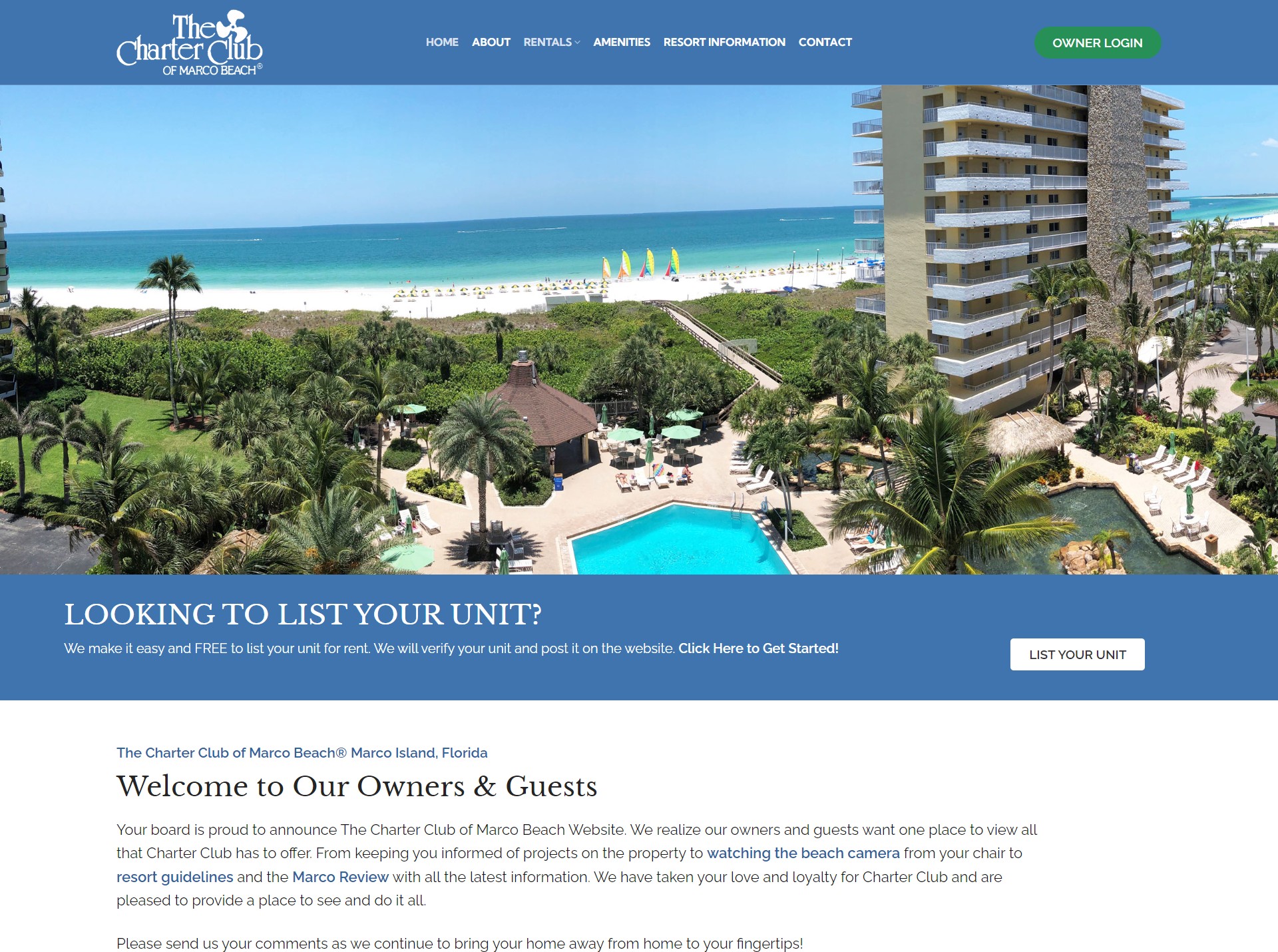 Welcome to the Charter Club of Marco Beach! This guide will show you how to:Login to the Owner AreaAccess Online FormsSignup for Owner Email AlertsList Your Unit for RentAccessing the owner area of the website is easy!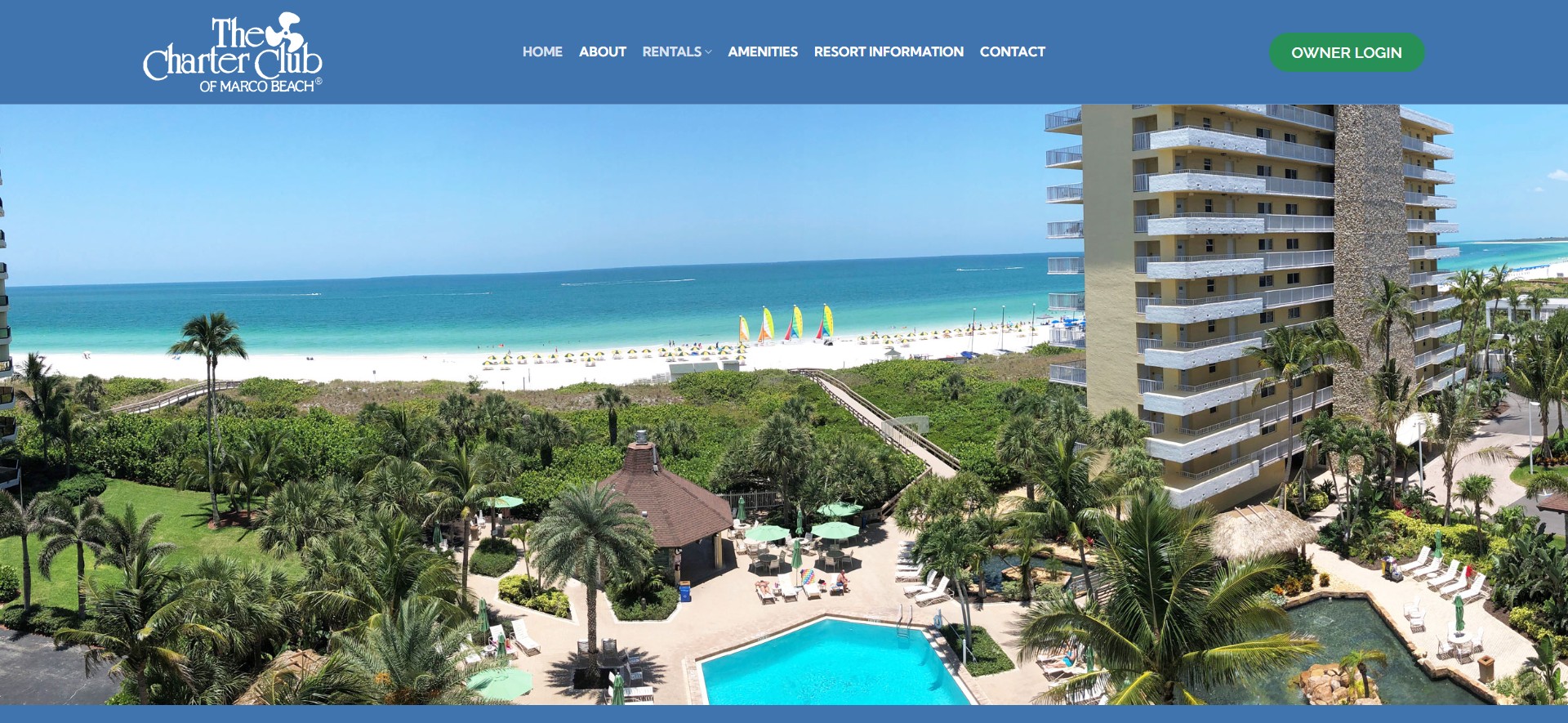 The first step is to click on the green button in the main menu that says “OWNER LOGIN”After you click on the “OWNER LOGIN” button, you’ll be taken the owner login page of the website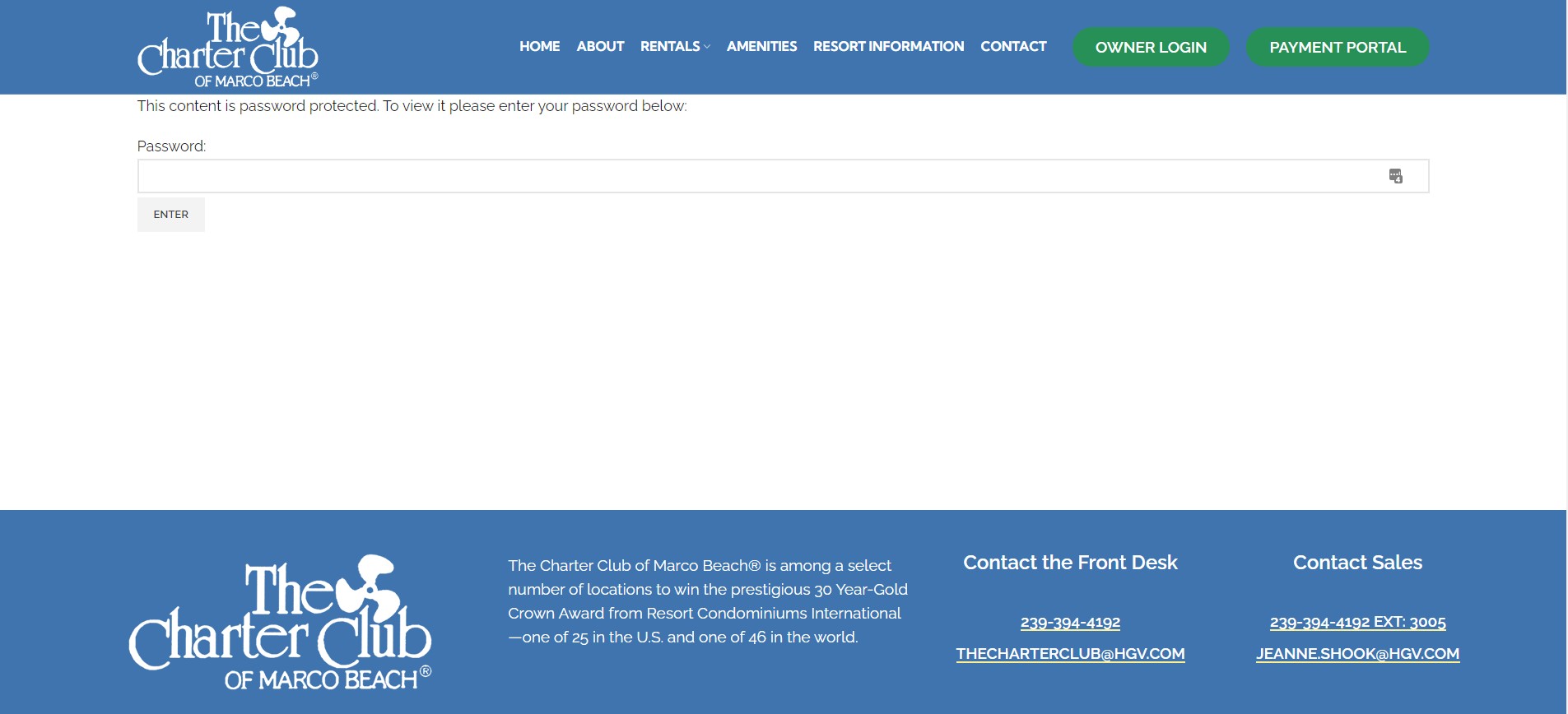 Enter your password to login and make sure you keep your password in a safe place.
Now that you are logged in, you have full access to the Owner’s Area of the website. In order to access online forms, the first step is to be logged in to Owner’s Area of the website.Listing Your Unit for RentYou can list your unit for rent by clicking the List You Unit button on the home page, or going to https://charterclubofmarcoisland.com/list-unit-for-rent/From here you will find everything you need to list your unit.See Available RentalsYou can see available rentals by clicking the Available Rentals button on the home page, or going to https://charterclubofmarcoisland.com/available-rentals/Opting In for Owner Email AlertsIf you want to opt-in for Owner Email alerts, you need to scroll to the bottom of the homepage. There you will find a Opt-In for Owner Email Alerts Sign-up Form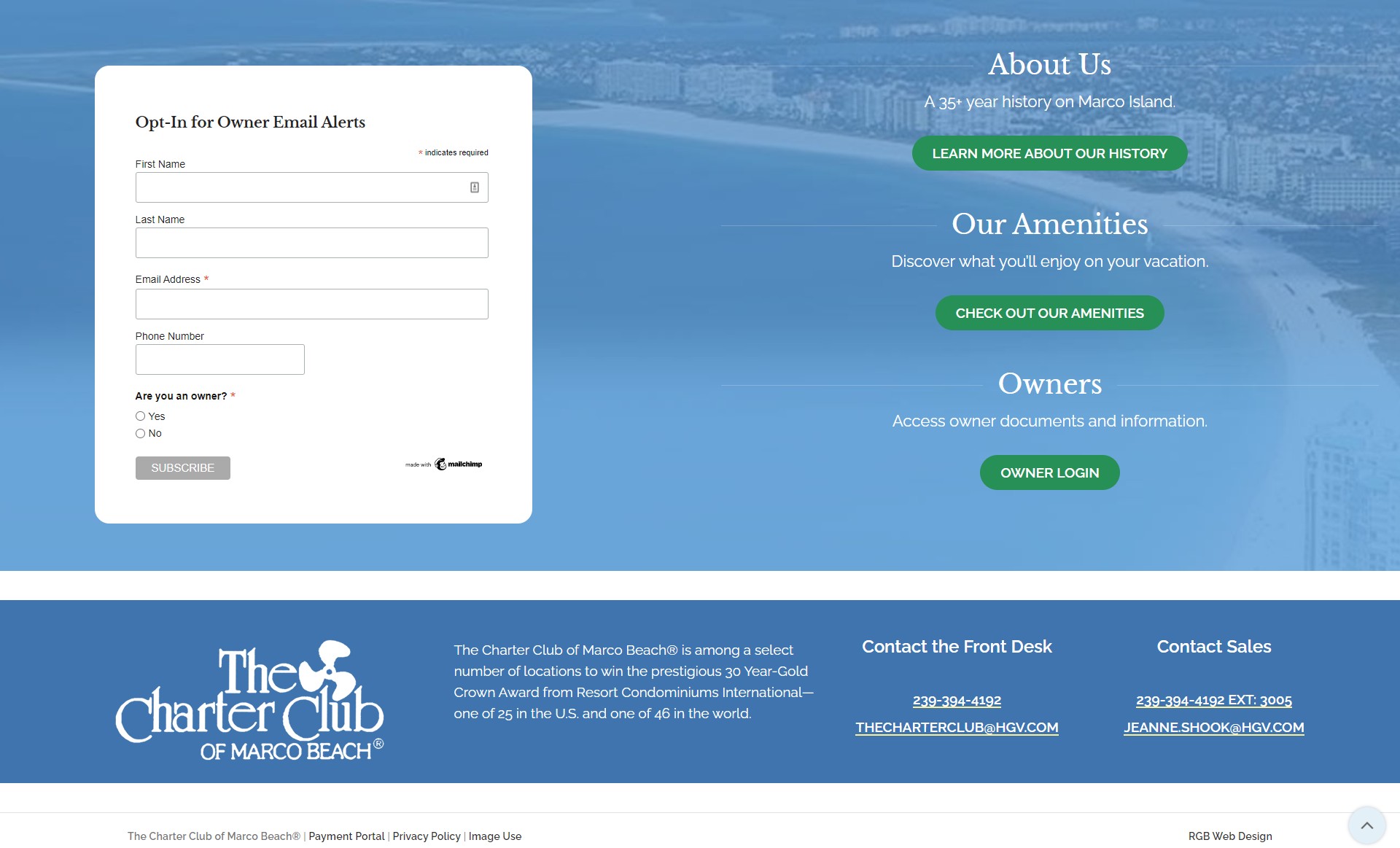 Congrats, you have successfully logged in to the Owner’s Area of the website and now know how to access some important features!Remember to keep your password in a safe place and please refrain from sharing your password with others in order to keep the website secure.Phone Number: 239-394-4192 
Email: charterclubowners@hgv.com